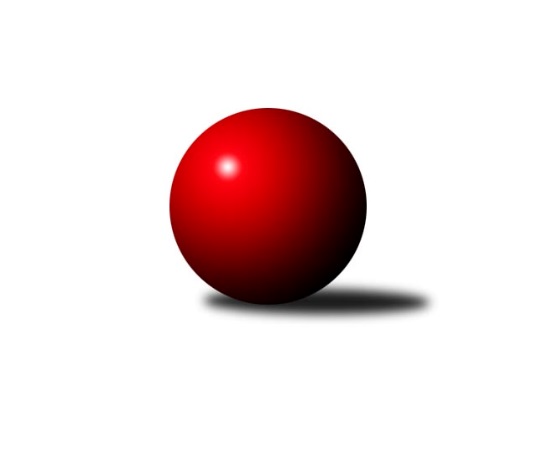 Č.9Ročník 2018/2019	17.11.2018Nejlepšího výkonu v tomto kole: 3211 dosáhlo družstvo: KK Mor.Slávia Brno2. KLZ B 2018/2019Výsledky 9. kolaSouhrnný přehled výsledků:KK Slovan Rosice B	- TJ Sokol Luhačovice	7:1	3193:2982	17.0:7.0	17.11.TJ Jiskra Otrokovice	- SK Baník Ratiškovice	4:4	3121:3204	11.0:13.0	17.11.KK Vyškov	- TJ Sokol Husovice	5:3	3127:3013	14.0:10.0	17.11.HKK Olomouc	- KK Mor.Slávia Brno	2:6	3087:3211	8.0:16.0	17.11.KK Blansko B	- KK Šumperk	4:4	3020:2981	13.0:11.0	17.11.KK Slovan Rosice B	- TJ Sokol Husovice	6:2	3120:3069	13.5:10.5	13.11.Tabulka družstev:	1.	KK Slovan Rosice B	9	8	0	1	51.0 : 21.0 	122.0 : 94.0 	 3183	16	2.	TJ Valašské Meziříčí	8	7	0	1	46.0 : 18.0 	120.0 : 72.0 	 3196	14	3.	KK Vyškov	9	7	0	2	46.0 : 26.0 	112.5 : 103.5 	 3221	14	4.	HKK Olomouc	8	5	0	3	36.0 : 28.0 	100.5 : 91.5 	 3157	10	5.	TJ Sokol Husovice	9	5	0	4	37.0 : 35.0 	106.0 : 110.0 	 3053	10	6.	KK Šumperk	9	2	2	5	29.0 : 43.0 	99.5 : 116.5 	 2977	6	7.	SK Baník Ratiškovice	8	2	1	5	27.0 : 37.0 	94.5 : 97.5 	 3155	5	8.	TJ Sokol Luhačovice	8	2	1	5	27.0 : 37.0 	90.0 : 102.0 	 3078	5	9.	KK Mor.Slávia Brno	8	2	1	5	26.0 : 38.0 	92.0 : 100.0 	 3074	5	10.	KK Blansko B	8	1	2	5	22.0 : 42.0 	84.5 : 107.5 	 3108	4	11.	TJ Jiskra Otrokovice	8	1	1	6	21.0 : 43.0 	82.5 : 109.5 	 3017	3Podrobné výsledky kola:	 KK Slovan Rosice B	3193	7:1	2982	TJ Sokol Luhačovice	Anna Štraufová	148 	 155 	 145 	143	591 	 4:0 	 461 	 118	123 	 119	101	Andrea Katriňáková	Aneta Ondovčáková	126 	 145 	 132 	128	531 	 2:2 	 511 	 110	116 	 156	129	Helena Konečná *1	Petra Dosedlová	118 	 127 	 121 	135	501 	 1:3 	 516 	 131	116 	 130	139	Lenka Menšíková	Šárka Palková	129 	 118 	 138 	138	523 	 3:1 	 500 	 128	119 	 118	135	Hana Krajíčková	Kamila Veselá	141 	 124 	 128 	140	533 	 3:1 	 495 	 113	120 	 134	128	Ludmila Pančochová	Eva Dosedlová	131 	 122 	 136 	125	514 	 4:0 	 499 	 130	115 	 134	120	Hana Konečnározhodčí: Milan Bružastřídání: *1 od 61. hodu Zdenka SvobodováNejlepší výkon utkání: 591 - Anna Štraufová	 TJ Jiskra Otrokovice	3121	4:4	3204	SK Baník Ratiškovice	Renata Mikulcová st.	146 	 139 	 140 	105	530 	 2:2 	 529 	 145	103 	 155	126	Martina Šupálková	Jitka Bětíková	113 	 122 	 109 	125	469 	 0:4 	 522 	 121	139 	 135	127	Monika Niklová	Hana Jonášková	147 	 130 	 111 	133	521 	 2:2 	 515 	 149	126 	 115	125	Eliška Fialová	Eliška Hrančíková	139 	 157 	 128 	123	547 	 3:1 	 547 	 132	145 	 117	153	Dana Tomančáková	Kateřina Fryštácká	133 	 138 	 144 	139	554 	 4:0 	 518 	 123	127 	 135	133	Kristýna Košuličová	Hana Stehlíková	118 	 132 	 128 	122	500 	 0:4 	 573 	 147	136 	 146	144	Hana Beranovározhodčí: Michael DivílekNejlepší výkon utkání: 573 - Hana Beranová	 KK Vyškov	3127	5:3	3013	TJ Sokol Husovice	Jana Vejmolová	128 	 117 	 136 	111	492 	 3:1 	 453 	 107	129 	 109	108	Katrin Valuchová	Monika Anderová	123 	 128 	 121 	136	508 	 1:3 	 545 	 130	141 	 145	129	Markéta Gabrhelová	Lenka Hrdinová	141 	 152 	 133 	130	556 	 4:0 	 506 	 122	132 	 127	125	Tereza Trávníčková	Michaela Kouřilová	124 	 128 	 136 	120	508 	 2:2 	 511 	 120	145 	 117	129	Markéta Nepejchalová	Pavla Fialová	146 	 130 	 147 	142	565 	 3:1 	 496 	 147	116 	 110	123	Lucie Kelpenčevová	Simona Koreňová	123 	 120 	 135 	120	498 	 1:3 	 502 	 132	129 	 117	124	Blanka Sedlákovározhodčí: František JelínekNejlepší výkon utkání: 565 - Pavla Fialová	 HKK Olomouc	3087	2:6	3211	KK Mor.Slávia Brno	Hana Malíšková	104 	 137 	 130 	128	499 	 0:4 	 593 	 151	158 	 153	131	Monika Jedličková	Marie Chmelíková	114 	 119 	 136 	156	525 	 2:2 	 541 	 135	135 	 131	140	Pavlína Březinová	Kateřina Bajerová	122 	 125 	 121 	132	500 	 0:4 	 530 	 129	133 	 124	144	Marika Celbrová	Šárka Tögelová	106 	 107 	 133 	127	473 	 2:2 	 485 	 129	109 	 126	121	Ilona Olšáková	Jaroslava Havranová	131 	 134 	 144 	135	544 	 2:2 	 536 	 137	129 	 129	141	Lenka Kričinská	Silvie Vaňková	132 	 141 	 135 	138	546 	 2:2 	 526 	 135	124 	 117	150	Romana Sedlářovározhodčí: Sekanina MilanNejlepší výkon utkání: 593 - Monika Jedličková	 KK Blansko B	3020	4:4	2981	KK Šumperk	Zita Řehůřková	95 	 115 	 136 	138	484 	 1:3 	 507 	 118	120 	 127	142	Hana Jáňová	Helena Daňková	144 	 121 	 152 	128	545 	 1.5:2.5 	 566 	 132	134 	 152	148	Růžena Smrčková	Natálie Součková	115 	 129 	 132 	108	484 	 2:2 	 488 	 119	125 	 123	121	Michaela Bauerová	Naděžda Musilová	146 	 132 	 136 	127	541 	 3:1 	 475 	 123	114 	 100	138	Soňa Ženčáková	Ivana Hrouzová	130 	 108 	 113 	128	479 	 3.5:0.5 	 431 	 112	108 	 97	114	Marcela Příhodová	Dana Musilová	131 	 104 	 111 	141	487 	 2:2 	 514 	 123	129 	 124	138	Ludmila Mederovározhodčí: Václav Řehůřek, Jan ŠmerdaNejlepší výkon utkání: 566 - Růžena Smrčková	 KK Slovan Rosice B	3120	6:2	3069	TJ Sokol Husovice	Eva Dosedlová	144 	 141 	 131 	135	551 	 4:0 	 434 	 114	128 	 108	84	Tereza Trávníčková	Šárka Palková	135 	 125 	 144 	135	539 	 2.5:1.5 	 528 	 148	125 	 126	129	Blanka Sedláková	Anna Štraufová	125 	 135 	 132 	136	528 	 4:0 	 486 	 121	130 	 125	110	Katrin Valuchová	Aneta Ondovčáková	137 	 109 	 130 	153	529 	 2:2 	 513 	 119	118 	 119	157	Markéta Nepejchalová	Petra Dosedlová	128 	 122 	 132 	124	506 	 1:3 	 544 	 149	115 	 134	146	Markéta Gabrhelová	Eva Putnová	119 	 109 	 119 	120	467 	 0:4 	 564 	 130	152 	 146	136	Lucie Kelpenčevovározhodčí: Michal HrdličkaNejlepší výkon utkání: 564 - Lucie KelpenčevováPořadí jednotlivců:	jméno hráče	družstvo	celkem	plné	dorážka	chyby	poměr kuž.	Maximum	1.	Lucie Kelpenčevová 	TJ Sokol Husovice	552.17	366.9	185.3	5.5	6/6	(589)	2.	Silvie Vaňková 	HKK Olomouc	551.75	367.8	183.9	4.3	4/5	(637)	3.	Klára Tobolová 	TJ Valašské Meziříčí	549.73	369.2	180.5	4.5	5/5	(604)	4.	Lenka Hrdinová 	KK Vyškov	548.80	365.1	183.7	4.6	5/5	(589)	5.	Jana Vejmolová 	KK Vyškov	548.48	365.5	183.0	4.5	5/5	(593)	6.	Ivana Marančáková 	TJ Valašské Meziříčí	547.50	363.0	184.5	3.7	5/5	(591)	7.	Hana Beranová 	SK Baník Ratiškovice	545.90	361.1	184.8	2.5	5/5	(573)	8.	Eva Dosedlová 	KK Slovan Rosice B	545.50	364.3	181.3	3.9	5/5	(562)	9.	Lenka Pouchlá 	HKK Olomouc	544.00	363.9	180.1	3.3	5/5	(568)	10.	Anna Štraufová 	KK Slovan Rosice B	542.95	368.9	174.1	5.3	5/5	(591)	11.	Aneta Ondovčáková 	KK Slovan Rosice B	542.67	366.1	176.5	2.9	5/5	(591)	12.	Pavla Fialová 	KK Vyškov	540.52	367.0	173.5	4.5	5/5	(565)	13.	Růžena Smrčková 	KK Šumperk	540.00	360.0	180.0	3.7	6/6	(566)	14.	Michaela Kouřilová 	KK Vyškov	539.60	359.3	180.3	5.1	5/5	(586)	15.	Jaroslava Havranová 	HKK Olomouc	536.20	353.4	182.8	5.2	5/5	(549)	16.	Eliška Petrů 	KK Blansko B	534.58	368.0	166.6	5.9	4/5	(572)	17.	Helena Daňková 	KK Blansko B	534.56	361.7	172.9	5.4	4/5	(572)	18.	Kateřina Bajerová 	HKK Olomouc	532.35	356.5	175.9	7.0	5/5	(562)	19.	Kamila Veselá 	KK Slovan Rosice B	531.63	365.0	166.6	3.4	4/5	(546)	20.	Naděžda Musilová 	KK Blansko B	529.25	350.5	178.8	5.0	5/5	(545)	21.	Dana Tomančáková 	SK Baník Ratiškovice	529.20	356.9	172.4	8.1	5/5	(581)	22.	Šárka Palková 	KK Slovan Rosice B	528.81	351.7	177.1	5.3	4/5	(546)	23.	Šárka Nováková 	TJ Sokol Luhačovice	527.94	359.8	168.2	5.6	4/5	(582)	24.	Monika Niklová 	SK Baník Ratiškovice	527.75	353.5	174.3	8.4	5/5	(569)	25.	Romana Sedlářová 	KK Mor.Slávia Brno	526.95	354.7	172.3	4.6	5/5	(572)	26.	Martina Šupálková 	SK Baník Ratiškovice	525.87	349.1	176.8	6.3	5/5	(553)	27.	Hana Krajíčková 	TJ Sokol Luhačovice	524.67	358.7	165.9	8.7	5/5	(573)	28.	Dana Musilová 	KK Blansko B	524.65	361.7	163.0	8.3	5/5	(565)	29.	Pavlína Březinová 	KK Mor.Slávia Brno	523.87	356.7	167.1	6.3	5/5	(564)	30.	Monika Anderová 	KK Vyškov	523.75	363.0	160.8	7.6	4/5	(547)	31.	Kateřina Fryštácká 	TJ Jiskra Otrokovice	523.55	347.1	176.5	6.3	5/5	(554)	32.	Lenka Menšíková 	TJ Sokol Luhačovice	522.65	360.6	162.1	7.2	5/5	(555)	33.	Kristýna Štreitová 	TJ Valašské Meziříčí	522.40	360.4	162.1	7.5	5/5	(559)	34.	Hana Malíšková 	HKK Olomouc	521.90	355.2	166.8	7.1	5/5	(554)	35.	Eliška Hrančíková 	TJ Jiskra Otrokovice	520.20	352.7	167.6	7.4	5/5	(551)	36.	Michaela Bagári 	TJ Valašské Meziříčí	520.20	355.3	164.9	5.5	5/5	(568)	37.	Lenka Kričinská 	KK Mor.Slávia Brno	519.30	358.0	161.3	9.0	5/5	(558)	38.	Markéta Gabrhelová 	TJ Sokol Husovice	519.06	360.5	158.6	9.0	6/6	(545)	39.	Ludmila Pančochová 	TJ Sokol Luhačovice	517.33	345.9	171.4	5.7	5/5	(568)	40.	Markéta Nepejchalová 	TJ Sokol Husovice	514.54	351.3	163.3	7.5	6/6	(552)	41.	Tereza Vidlářová 	KK Vyškov	512.00	357.8	154.2	9.6	4/5	(555)	42.	Pavla Čípová 	TJ Valašské Meziříčí	510.88	354.1	156.8	7.6	4/5	(569)	43.	Kristýna Košuličová 	SK Baník Ratiškovice	510.42	350.0	160.4	6.8	4/5	(545)	44.	Veronika Semmler 	KK Mor.Slávia Brno	510.25	349.4	160.9	5.5	4/5	(557)	45.	Ludmila Mederová 	KK Šumperk	508.17	347.2	161.0	7.8	6/6	(528)	46.	Andrea Katriňáková 	TJ Sokol Luhačovice	506.50	349.8	156.7	6.4	4/5	(543)	47.	Petra Dosedlová 	KK Slovan Rosice B	504.45	359.6	144.9	10.1	4/5	(547)	48.	Blanka Sedláková 	TJ Sokol Husovice	501.92	351.5	150.5	9.8	6/6	(528)	49.	Ivana Hrouzová 	KK Blansko B	501.80	349.7	152.2	9.8	5/5	(589)	50.	Renata Mikulcová  st.	TJ Jiskra Otrokovice	499.06	347.4	151.7	8.6	4/5	(536)	51.	Marika Celbrová 	KK Mor.Slávia Brno	498.38	356.7	141.7	12.8	4/5	(530)	52.	Hana Jáňová 	KK Šumperk	496.79	353.7	143.1	10.0	6/6	(535)	53.	Natálie Součková 	KK Blansko B	494.08	348.9	145.2	10.7	4/5	(512)	54.	Ilona Olšáková 	KK Mor.Slávia Brno	492.00	345.5	146.5	7.8	4/5	(510)	55.	Katrin Valuchová 	TJ Sokol Husovice	488.00	341.9	146.1	8.3	6/6	(525)	56.	Hana Jonášková 	TJ Jiskra Otrokovice	487.67	346.0	141.7	12.0	4/5	(531)	57.	Tereza Trávníčková 	TJ Sokol Husovice	480.00	339.1	140.9	12.4	5/6	(513)	58.	Soňa Ženčáková 	KK Šumperk	478.67	325.7	153.0	10.7	6/6	(506)	59.	Adéla Příhodová 	KK Šumperk	477.80	348.5	129.3	13.4	5/6	(517)	60.	Jana Dvořáková 	TJ Jiskra Otrokovice	460.63	333.5	127.1	11.8	4/5	(513)		Dana Uhříková 	TJ Valašské Meziříčí	567.78	378.9	188.9	3.3	3/5	(593)		Tereza Divílková 	TJ Jiskra Otrokovice	565.67	372.7	193.0	3.6	3/5	(576)		Jana Navláčilová 	TJ Valašské Meziříčí	560.00	363.5	196.5	3.0	2/5	(561)		Monika Jedličková 	KK Mor.Slávia Brno	558.67	365.5	193.2	3.3	2/5	(593)		Marie Chmelíková 	HKK Olomouc	542.50	350.0	192.5	8.8	2/5	(565)		Jana Mačudová 	SK Baník Ratiškovice	538.00	373.0	165.0	8.0	1/5	(538)		Eva Putnová 	KK Slovan Rosice B	532.44	357.6	174.9	5.7	3/5	(557)		Eliška Kubáčková 	TJ Sokol Husovice	532.00	367.0	165.0	9.0	1/6	(532)		Simona Koreňová 	KK Vyškov	528.11	357.7	170.4	7.1	3/5	(544)		Barbora Divílková  ml.	TJ Jiskra Otrokovice	527.00	343.0	184.0	4.0	1/5	(527)		Lucie Šťastná 	TJ Valašské Meziříčí	524.50	348.0	176.5	8.5	2/5	(554)		Kateřina Petková 	KK Šumperk	522.50	359.0	163.5	6.0	2/6	(525)		Jana Macková 	SK Baník Ratiškovice	522.33	356.8	165.5	8.0	3/5	(567)		Barbora Divílková  st.	TJ Jiskra Otrokovice	510.00	342.0	168.0	6.0	1/5	(510)		Monika Hubíková 	TJ Sokol Luhačovice	507.33	355.3	152.0	9.0	3/5	(540)		Kateřina Zapletalová 	KK Šumperk	504.50	345.5	159.0	7.5	1/6	(516)		Jarmila Bábíčková 	SK Baník Ratiškovice	504.00	349.0	155.0	12.0	1/5	(504)		Eliška Fialová 	SK Baník Ratiškovice	503.00	347.0	156.0	11.0	2/5	(515)		Hana Konečná 	TJ Sokol Luhačovice	502.00	350.8	151.3	9.8	2/5	(519)		Zita Řehůřková 	KK Blansko B	501.67	350.8	150.8	10.5	3/5	(514)		Hana Stehlíková 	TJ Jiskra Otrokovice	500.50	351.0	149.5	4.5	2/5	(501)		Radka Šindelářová 	KK Mor.Slávia Brno	500.17	337.3	162.8	9.5	3/5	(546)		Lucie Trávníčková 	KK Vyškov	500.00	373.0	127.0	10.0	1/5	(500)		Michaela Bauerová 	KK Šumperk	496.50	347.5	149.0	10.5	2/6	(505)		Helena Konečná 	TJ Sokol Luhačovice	488.50	336.5	152.0	12.0	2/5	(513)		Šárka Tögelová 	HKK Olomouc	488.00	341.7	146.3	13.7	2/5	(508)		Marie Olejníková 	TJ Valašské Meziříčí	487.00	338.0	149.0	9.0	1/5	(487)		Marie Říhová 	HKK Olomouc	473.00	331.0	142.0	11.0	1/5	(473)		Vendula Veselá 	KK Šumperk	473.00	336.0	137.0	12.0	1/6	(473)		Tereza Kalavská 	KK Slovan Rosice B	472.50	332.0	140.5	13.0	2/5	(498)		Alena Kopecká 	HKK Olomouc	461.33	332.0	129.3	13.0	3/5	(502)		Jitka Bětíková 	TJ Jiskra Otrokovice	450.67	329.7	121.0	19.3	3/5	(469)		Milena Minksová 	TJ Sokol Husovice	447.00	319.0	128.0	16.0	1/6	(447)		Marcela Příhodová 	KK Šumperk	436.67	320.0	116.7	16.0	3/6	(480)Sportovně technické informace:Starty náhradníků:registrační číslo	jméno a příjmení 	datum startu 	družstvo	číslo startu20969	Hana Stehlíková	17.11.2018	TJ Jiskra Otrokovice	4x23809	Marcela Příhodová	17.11.2018	KK Šumperk	3x
Hráči dopsaní na soupisku:registrační číslo	jméno a příjmení 	datum startu 	družstvo	Program dalšího kola:10. kolo24.11.2018	so	9:00	TJ Jiskra Otrokovice - KK Mor.Slávia Brno				KK Vyškov - -- volný los --	24.11.2018	so	14:00	HKK Olomouc - TJ Valašské Meziříčí	24.11.2018	so	14:30	KK Blansko B - TJ Sokol Luhačovice	24.11.2018	so	16:00	KK Šumperk - SK Baník Ratiškovice	Nejlepší šestka kola - absolutněNejlepší šestka kola - absolutněNejlepší šestka kola - absolutněNejlepší šestka kola - absolutněNejlepší šestka kola - dle průměru kuželenNejlepší šestka kola - dle průměru kuželenNejlepší šestka kola - dle průměru kuželenNejlepší šestka kola - dle průměru kuželenNejlepší šestka kola - dle průměru kuželenPočetJménoNázev týmuVýkonPočetJménoNázev týmuPrůměr (%)Výkon1xMonika JedličkováMS Brno5931xMonika JedličkováMS Brno113.855931xAnna ŠtraufováRosice B5911xAnna ŠtraufováRosice B112.665912xHana BeranováRatiškovice5732xHana BeranováRatiškovice109.075731xRůžena SmrčkováŠumperk5661xPavla FialováVyškov A108.775651xPavla FialováVyškov A5652xRůžena SmrčkováŠumperk108.545664xLenka HrdinováVyškov A5564xLenka HrdinováVyškov A107.04556